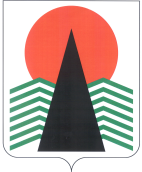 Муниципальное образованиеСельское поселение СентябрьскийНефтеюганский районХанты-Мансийский автономный округ – ЮграАДМИНИСТРАЦИЯ СЕЛЬСКОГО ПОСЕЛЕНИЯ СЕНТЯБРЬСКИЙПРОЕКТ ПОСТАНОВЛЕНИЯп. Сентябрьский О внесении изменений  постановление администрации сельское поселение Сентябрьский от 23.11.2018 № 150-па «О утверждении муниципальной программы «Развитие информационной среды и поддержание в рабочем состоянии средств вычислительной техники муниципальных учреждений сельского поселения Сентябрьский на  2019-2025 годы»В соответствии со статьей 179 Бюджетного кодекса Российской Федерации, в целях реализации Прогноза социально-экономического развития сельского поселения Сентябрьский на долгосрочный период, руководствуясь постановлением Администрации сельского поселения Сентябрьский от 08.11.2016 № 143-па «О муниципальных и ведомственных целевых программах муниципального образования сельское поселение Сентябрьский» (в редакции от 29.10.2018 №135-па), в соответствии с постановлением Администрации сельского поселения Сентябрьский от 29.10.2018 № 136-па «Об утверждении перечня муниципальных программ сельского поселения Сентябрьский», п о с т а н о в л я ю:          1.Внести изменения в постановление администрации сельское поселение Сентябрьский от 23.11.2018 № 150-па «О утверждении муниципальной программы «Развитие информационной среды и поддержание в рабочем состоянии средств вычислительной техники муниципальных учреждений сельского поселения Сентябрьский на  2019-2025 годы» (в редакции от 24.06.2019 №59-па, 30.12.2019 №145-па) согласно приложению к настоящему постановлению.         2.Настоящее постановление подлежит официальному опубликованию (обнародованию) в информационном бюллетене «Сентябрьский вестник» и размещению на официальном сайте муниципального образования сельское  поселение  Сентябрьский.        3.Настоящее постановление вступает в силу после официального опубликования (обнародования) .       4.Контроль за выполнением постановления осуществляю лично.	Глава поселения								А.В. СветлаковПаспорт муниципальной программыРаздел 1 «Характеристика текущего состояния сферы социально-экономического развития муниципального образования сельское поселение Сентябрьский»Муниципальная программа «Развитие информационной среды и поддержание в рабочем состоянии средств вычислительной техники муниципальных учреждений сельского поселения Сентябрьский на 2019-2025 годы» (далее – Программа) разработана в соответствии со ст. 179 Бюджетного кодекса Российской Федерации, во исполнение постановления Администрации сельского поселения Сентябрьский от 29.10.2018 № 136-па «Об утверждении перечня муниципальных программ сельского поселения Сентябрьский». Основаниями для разработки Программы являются:- бюджетное послание Президента Российской Федерации Федеральному собранию о бюджетной политике;-Устав муниципального образования сельское поселение Сентябрьский;- постановление Администрации сельского поселения Сентябрьский от 08.11.2016    № 143-па «О муниципальных и ведомственных целевых программах муниципального образования сельское поселение Сентябрьский»;- постановление Администрации сельского поселения Сентябрьский от 17.10.2018 № 123-па «Об основных направлениях бюджетной политики и основных направлениях налоговой политики сельского поселения Сентябрьский на 2019 год и плановый период 2020 и 2021 годов»Подготовка, принятие и предстоящая реализация настоящей Программы вызвана необходимостью приобретения и обслуживания программного обеспечения, компьютерной и вычислительной оргтехники.Раздел 2 «Цели, задачи и показатели их достижения»Целью муниципальной программы является – поддержание в рабочем состоянии оргтехники и развитие информационной среды.Для достижения поставленной цели необходимо решить ряд задач:Обеспечение работников доступом в сеть Интернет;Содержание и обслуживание программного обеспечения, компьютерной и вычислительной оргтехники.	Целевыми показателями реализации муниципальной программы будут являться:1.	Бесперебойное функционирование средств вычислительной техники, 100%;2.	Соответствие рабочего места минимальным техническим требованиям программного обеспечения, 100%.Показатель «Бесперебойное функционирование средств вычислительной техники, %» планируется достичь путем приобретения необходимого программного обеспечения для бесперебойной работы. Показатель рассчитывается по формуле: приобретенное программное обеспечение / программное обеспечение, необходимое для приобретения * 100. Показатель «Содержание и обслуживание программного обеспечения, компьютерной и вычислительной оргтехники, %» планируется достичь путем заключения договоров на содержание и обслуживания программного обеспечения, на высокотехнологичный ремонт и утилизацию вышедшего из строя оборудования, на обеспечение расходными материалами и запасными частями серверов, рабочих станций и оргтехники. Показатель рассчитывается по формуле: фактическое количество рабочих станций * цену за услугу, работу, товар. Раздел 3 «Характеристика программных мероприятий»Реализация муниципальной программы планируется посредством мероприятия:-приобретение, замена, содержание и обслуживание  информационных ресурсов. Обеспечение  доступом к сети Интернет;Расходование средств бюджета сельского поселения Сентябрьский в рамках реализации мероприятий муниципальной программы осуществляется в соответствии с действующим бюджетным законодательством Российской Федерации, Федеральным законом от 05.04.2013 № 44-ФЗ «О контрактной системе в сфере закупок товаров, работ, услуг для обеспечения государственных и муниципальных нужд».Раздел 4 «Механизм реализации муниципальной программы»Реализация муниципальной программы осуществляется ответственным исполнителем – Администрацией сельского поселения Сентябрьский, совместно с соисполнителями муниципальной программы. Ответственный исполнитель осуществляет:- координацию и контроль деятельности соисполнителей;-обеспечение реализации мероприятий муниципальной программы, исполнителем которых является;- совершенствование механизма реализации муниципальной программы.В процессе реализации программы может проявиться ряд внешних обстоятельств и рисков, которые могут влиять на результаты реализации программы:- риск стихийных бедствий (возникновение чрезвычайных ситуаций, связанных с лесными пожарами, наводнениями, засухой);- макроэкономические риски, которые связаны с возможностями снижения темпов роста экономики, уровня инвестиционной активности, с финансовым кризисом, непрогнозируемые инфляционные процессы, удорожание стоимости товаров (услуг), что также может повлиять на сроки, объем и качество выполнения задач по модернизации имущественного комплекса;- риск финансового обеспечения, который связан с недофинансированием программы, в связи с потенциально возможным дефицитом бюджетов всех уровней (в том числе и по иным источникам);- риск недобросовестности застройщиков, подрядчиков и поставщиков товаров (работ, услуг);- правовые риски, которые связаны с изменениями законодательства.- в процессе реализации программы возможно отклонение в достижение результатов из-за несоответствия отдельных мероприятий программы их ожидаемой эффективности.В целях управления указанными рисками в процессе реализации программы предусматривается:- проведение мониторинга выполнения программы, регулярного анализа и при необходимости ежегодной корректировки;- перераспределение объемов финансирования в зависимости от динамики и темпов достижения поставленных целей, изменений во внешней среде.Механизм реализации муниципальной программы предполагает:разработку и принятие нормативных правовых актов, необходимых 
для её выполнения, включая установление порядка расходования средств 
на реализацию мероприятий муниципальной программы;разработку и принятие локальных правовых актов, рекомендаций основного исполнителя (соисполнителей) муниципальной программы, необходимых для её выполнения, в том числе для организации взаимодействия участников муниципальной программы;ежегодное формирование перечня программных мероприятий на очередной финансовый год и плановый период с уточнением объёмов финансирования по программным мероприятиям, в том числе в связи с изменениями внешних факторов;передачу при необходимости части функций по её реализации соисполнителям муниципальной программы;представление основным исполнителем отчёта в установленном порядке о реализации муниципальной программы в состав отчета об итогах социально-экономического развития сельского поселения Сентябрьский;представление соисполнителями отчёта в установленном основным исполнителем порядке о реализации отдельных мероприятий муниципальной программы;информирование общественности о ходе и результатах реализации мероприятий муниципальной программы через размещение на официальном сайте.Расходование средств бюджета сельского поселения Сентябрьский в рамках реализации мероприятий муниципальной программы осуществляется в соответствии с действующим бюджетным законодательством Российской Федерации, требованиями действующего законодательства Российской Федерации в области размещения муниципального заказа на поставку товаров, выполнение работ, оказание услуг для обеспечения государственных и муниципальных нужд. Ответственный исполнитель в установленном порядке представляет в Координационный совет отчёт о реализации мероприятий муниципальной программы. При реализации муниципальной программы используются бережливые технологии в целях снижения затрат и повышения эффективности деятельности на потенциально коррупционноемких направлениях деятельности.Оценка хода исполнения мероприятий муниципальной программы основана на мониторинге ожидаемых целевых показателей её реализации как сопоставления фактически достигнутых, так и целевых значений показателей. В соответствии с данными мониторинга по фактически достигнутым результатам реализации в муниципальную программу могут быть внесены соответствующие изменения и дополнения.   10.06.2020№60-паПриложение  к постановлению администрациисельского поселения Сентябрьскийот 10.06.2020  № 60-па    Наименование муниципальной программы«Развитие информационной среды и поддержание в рабочем состоянии средств вычислительной техники муниципальных учреждений сельского поселения Сентябрьский на  2019-2025 годы»Дата утверждения муниципальной программыОтветственный исполнитель муниципальной программыМуниципальное учреждение «Администрация сельского поселения Сентябрьский»Соисполнители муниципальной программы Муниципальное казенное учреждение «Управление по делам администрации сельского поселения Сентябрьский»Цели муниципальной программыПоддержание в рабочем состоянии оргтехники и развитие информационной средыЗадачи муниципальной программыОбеспечение работников доступом в сеть Интернет;Содержание и обслуживание программного обеспечения, компьютерной и вычислительной оргтехники.ПодпрограммынетЦелевые показатели муниципальной программыБесперебойное функционирование средств вычислительной техники, 100%Соответствие рабочего места минимальным техническим требованиям программного обеспечения, 100%Сроки реализации муниципальной программы2019 – 2025 годы.Финансовое обеспечение муниципальной программыОбщий объем финансирования муниципальной программы 8333,6310 тыс. рублей, в том числе:2019 год – 1 577,80200тыс. рублей;2020 год –1725,82900 тыс. рублей;2021 год – 1 030,00000 тыс. рублей;2022 год – 1 000,00000 тыс. рублей;2023 год – 1 000,00000 тыс. рублей;2024 год – 1 000,00000 тыс. рублей;2025 год – 1 000,00000 тыс. рублей.Федеральный бюджет – 0,00000 тыс. рублей, в том числе: 2019 год – 0,00000 тыс. рублей;2020 год – 0,00000 тыс. рублей;2021 год – 0,00000 тыс. рублей;2022 год – 0,00000 тыс. рублей;2023 год – 0,00000 тыс. рублей;2024 год – 0,00000 тыс. рублей;2025 год – 0,00000 тыс. рублей.Бюджет автономного округа – 0,00000 тыс. рублей, в том числе: 2019 год – 0,00000 тыс. рублей;2020 год – 0,00000 тыс. рублей;2021 год – 0,00000 тыс. рублей;2022 год – 0,00000 тыс. рублей;2023 год – 0,00000 тыс. рублей;2024 год – 0,00000 тыс. рублей;2025 год – 0,00000 тыс. рублей.Бюджет района – 282, 51900 тыс. рублей, в том числе: 2019 год – 99,81000 тыс. рублей;2020 год – 182,70900 тыс. рублей;2021 год – 0,00000 тыс. рублей;2022 год – 0,00000 тыс. рублей;2023 год – 0,00000 тыс. рублей;2024 год – 0,00000 тыс. рублей;2025 год – 0,00000 тыс. рублей.Бюджет сельского поселения – 8051,1120 тыс. рублей, в том числе:2019 год – 1 477,99200тыс. рублей;2020 год –1543,12000 тыс. рублей;2021 год – 1 030,00000 тыс. рублей;2022 год – 1 000,00000 тыс. рублей;2023 год – 1 000,00000 тыс. рублей;2024 год – 1 000,00000 тыс. рублей;2025 год – 1 000,00000 тыс. рублей.Иные источники – 0,00000 тыс. рублей:2019 год – 0,00000 тыс. рублей;2020 год – 0,00000 тыс. рублей;2021 год – 0,00000 тыс. рублей;2022 год – 0,00000 тыс. рублей;2023 год – 0,00000 тыс. рублей;2024 год – 0,00000 тыс. рублей;2025 год – 0,00000 тыс. рублей.Таблица № 1Таблица № 1Таблица № 1Таблица № 1Таблица № 1Целевые показатели муниципальной программыЦелевые показатели муниципальной программыЦелевые показатели муниципальной программыЦелевые показатели муниципальной программыЦелевые показатели муниципальной программыЦелевые показатели муниципальной программыЦелевые показатели муниципальной программыЦелевые показатели муниципальной программыЦелевые показатели муниципальной программыЦелевые показатели муниципальной программыЦелевые показатели муниципальной программыЦелевые показатели муниципальной программыЦелевые показатели муниципальной программыЦелевые показатели муниципальной программыЦелевые показатели муниципальной программыЦелевые показатели муниципальной программыЦелевые показатели муниципальной программыЦелевые показатели муниципальной программыЦелевые показатели муниципальной программыЦелевые показатели муниципальной программыЦелевые показатели муниципальной программы№ целевого показателя№ целевого показателяНаименование целевого показателяНаименование целевого показателяНаименование целевого показателяНаименование целевого показателяБазовый 
целевой
показатель 
на начало 
реализации 
муниципальной программыЗначения целевого показателя по годамЗначения целевого показателя по годамЗначения целевого показателя по годамЗначения целевого показателя по годамЗначения целевого показателя по годамЗначения целевого показателя по годамЗначения целевого показателя по годамЗначения целевого показателя по годамЗначения целевого показателя по годамЗначения целевого показателя по годамЗначения целевого показателя по годамЗначения целевого показателя по годамЗначения целевого показателя по годамЦелевое значение показателя 
на момент окончания действия муниципальной программыЦелевое значение показателя 
на момент окончания действия муниципальной программыЦелевое значение показателя 
на момент окончания действия муниципальной программыЦелевое значение показателя 
на момент окончания действия муниципальной программы№ целевого показателя№ целевого показателяНаименование целевого показателяНаименование целевого показателяНаименование целевого показателяНаименование целевого показателяБазовый 
целевой
показатель 
на начало 
реализации 
муниципальной программы2019 г.2019 г.2020 г.2020 г.2021 г.2022 г.2022 г.2023 г.2023 г.2024 г.2024 г.2025 г.2025 г.Целевое значение показателя 
на момент окончания действия муниципальной программыЦелевое значение показателя 
на момент окончания действия муниципальной программыЦелевое значение показателя 
на момент окончания действия муниципальной программыЦелевое значение показателя 
на момент окончания действия муниципальной программы112222344556778811Бесперебойное функционирование средств вычислительной техники. %Бесперебойное функционирование средств вычислительной техники. %Бесперебойное функционирование средств вычислительной техники. %Бесперебойное функционирование средств вычислительной техники. %10010010010010010010010010010010010010010010010010010022Соответствие рабочего места минимальным техническим требованиям программного обеспечения. %Соответствие рабочего места минимальным техническим требованиям программного обеспечения. %Соответствие рабочего места минимальным техническим требованиям программного обеспечения. %Соответствие рабочего места минимальным техническим требованиям программного обеспечения. %100100100100100100100100100100100100100100100100100100Таблица № 2Таблица № 2Таблица 2Перечень программных мероприятийПеречень программных мероприятийПеречень программных мероприятийПеречень программных мероприятийПеречень программных мероприятийПеречень программных мероприятийПеречень программных мероприятийПеречень программных мероприятийПеречень программных мероприятийПеречень программных мероприятийПеречень программных мероприятийПеречень программных мероприятийПеречень программных мероприятийПеречень программных мероприятийПеречень программных мероприятийПеречень программных мероприятий№п/пМероприятия муниципальной программыМероприятия муниципальной программыМероприятия муниципальной программыОтветственный исполнитель / соисполнительОтветственный исполнитель / соисполнительОтветственный исполнитель / соисполнительОтветственный исполнитель / соисполнительИсточники финансированияФинансовые затраты на реализацию (тыс.руб.)Финансовые затраты на реализацию (тыс.руб.)Финансовые затраты на реализацию (тыс.руб.)Финансовые затраты на реализацию (тыс.руб.)Финансовые затраты на реализацию (тыс.руб.)Финансовые затраты на реализацию (тыс.руб.)Финансовые затраты на реализацию (тыс.руб.)Финансовые затраты на реализацию (тыс.руб.)Финансовые затраты на реализацию (тыс.руб.)Финансовые затраты на реализацию (тыс.руб.)Финансовые затраты на реализацию (тыс.руб.)Финансовые затраты на реализацию (тыс.руб.)Финансовые затраты на реализацию (тыс.руб.)Финансовые затраты на реализацию (тыс.руб.)№п/пМероприятия муниципальной программыМероприятия муниципальной программыМероприятия муниципальной программыОтветственный исполнитель / соисполнительОтветственный исполнитель / соисполнительОтветственный исполнитель / соисполнительОтветственный исполнитель / соисполнительИсточники финансированиявсеговсегоВ том числеВ том числеВ том числеВ том числеВ том числеВ том числеВ том числеВ том числеВ том числеВ том числеВ том числеВ том числе№п/пМероприятия муниципальной программыМероприятия муниципальной программыМероприятия муниципальной программыОтветственный исполнитель / соисполнительОтветственный исполнитель / соисполнительОтветственный исполнитель / соисполнительОтветственный исполнитель / соисполнительИсточники финансированиявсеговсего2019 г.2020 г.2020 г.2021 г.2021 г.2022 г.2022 г.2023 г.2023 г.2024 г.2024 г.2025 г.1Приобретение, замена, содержание и обслуживание  информационных ресурсов.Обеспечение  доступом к сети Интернет (показатели №1,2)Приобретение, замена, содержание и обслуживание  информационных ресурсов.Обеспечение  доступом к сети Интернет (показатели №1,2)Приобретение, замена, содержание и обслуживание  информационных ресурсов.Обеспечение  доступом к сети Интернет (показатели №1,2)Муниципальное учреждение "Администрация сельского поселения Сентябрьский" / Муниципальное казенное учреждение "Управление по делам администрации сельского поселения Сентябрьский"Муниципальное учреждение "Администрация сельского поселения Сентябрьский" / Муниципальное казенное учреждение "Управление по делам администрации сельского поселения Сентябрьский"Муниципальное учреждение "Администрация сельского поселения Сентябрьский" / Муниципальное казенное учреждение "Управление по делам администрации сельского поселения Сентябрьский"Муниципальное учреждение "Администрация сельского поселения Сентябрьский" / Муниципальное казенное учреждение "Управление по делам администрации сельского поселения Сентябрьский"Всего:8051,11208051,11201477,992001543,120001543,120001 030,000001 030,000001 000,000001 000,000001 000,000001 000,000001 000,000001 000,000001 000,000001Приобретение, замена, содержание и обслуживание  информационных ресурсов.Обеспечение  доступом к сети Интернет (показатели №1,2)Приобретение, замена, содержание и обслуживание  информационных ресурсов.Обеспечение  доступом к сети Интернет (показатели №1,2)Приобретение, замена, содержание и обслуживание  информационных ресурсов.Обеспечение  доступом к сети Интернет (показатели №1,2)Муниципальное учреждение "Администрация сельского поселения Сентябрьский" / Муниципальное казенное учреждение "Управление по делам администрации сельского поселения Сентябрьский"Муниципальное учреждение "Администрация сельского поселения Сентябрьский" / Муниципальное казенное учреждение "Управление по делам администрации сельского поселения Сентябрьский"Муниципальное учреждение "Администрация сельского поселения Сентябрьский" / Муниципальное казенное учреждение "Управление по делам администрации сельского поселения Сентябрьский"Муниципальное учреждение "Администрация сельского поселения Сентябрьский" / Муниципальное казенное учреждение "Управление по делам администрации сельского поселения Сентябрьский"Бюджет автономного округа--------------1Приобретение, замена, содержание и обслуживание  информационных ресурсов.Обеспечение  доступом к сети Интернет (показатели №1,2)Приобретение, замена, содержание и обслуживание  информационных ресурсов.Обеспечение  доступом к сети Интернет (показатели №1,2)Приобретение, замена, содержание и обслуживание  информационных ресурсов.Обеспечение  доступом к сети Интернет (показатели №1,2)Муниципальное учреждение "Администрация сельского поселения Сентябрьский" / Муниципальное казенное учреждение "Управление по делам администрации сельского поселения Сентябрьский"Муниципальное учреждение "Администрация сельского поселения Сентябрьский" / Муниципальное казенное учреждение "Управление по делам администрации сельского поселения Сентябрьский"Муниципальное учреждение "Администрация сельского поселения Сентябрьский" / Муниципальное казенное учреждение "Управление по делам администрации сельского поселения Сентябрьский"Муниципальное учреждение "Администрация сельского поселения Сентябрьский" / Муниципальное казенное учреждение "Управление по делам администрации сельского поселения Сентябрьский"Бюджет района--------------1Приобретение, замена, содержание и обслуживание  информационных ресурсов.Обеспечение  доступом к сети Интернет (показатели №1,2)Приобретение, замена, содержание и обслуживание  информационных ресурсов.Обеспечение  доступом к сети Интернет (показатели №1,2)Приобретение, замена, содержание и обслуживание  информационных ресурсов.Обеспечение  доступом к сети Интернет (показатели №1,2)Муниципальное учреждение "Администрация сельского поселения Сентябрьский" / Муниципальное казенное учреждение "Управление по делам администрации сельского поселения Сентябрьский"Муниципальное учреждение "Администрация сельского поселения Сентябрьский" / Муниципальное казенное учреждение "Управление по делам администрации сельского поселения Сентябрьский"Муниципальное учреждение "Администрация сельского поселения Сентябрьский" / Муниципальное казенное учреждение "Управление по делам администрации сельского поселения Сентябрьский"Муниципальное учреждение "Администрация сельского поселения Сентябрьский" / Муниципальное казенное учреждение "Управление по делам администрации сельского поселения Сентябрьский"Бюджет сельского поселения8051,11208051,11201477,992001543,120001543,120001 030,000001 030,000001 000,000001 000,000001 000,000001 000,000001 000,000001 000,000001 000,000001Приобретение, замена, содержание и обслуживание  информационных ресурсов.Обеспечение  доступом к сети Интернет (показатели №1,2)Приобретение, замена, содержание и обслуживание  информационных ресурсов.Обеспечение  доступом к сети Интернет (показатели №1,2)Приобретение, замена, содержание и обслуживание  информационных ресурсов.Обеспечение  доступом к сети Интернет (показатели №1,2)Муниципальное учреждение "Администрация сельского поселения Сентябрьский" / Муниципальное казенное учреждение "Управление по делам администрации сельского поселения Сентябрьский"Муниципальное учреждение "Администрация сельского поселения Сентябрьский" / Муниципальное казенное учреждение "Управление по делам администрации сельского поселения Сентябрьский"Муниципальное учреждение "Администрация сельского поселения Сентябрьский" / Муниципальное казенное учреждение "Управление по делам администрации сельского поселения Сентябрьский"Муниципальное учреждение "Администрация сельского поселения Сентябрьский" / Муниципальное казенное учреждение "Управление по делам администрации сельского поселения Сентябрьский"Иные источники--------------2Обеспечение защиты информации  и персональных данных (Обеспечение защиты информации и персональных данных) (показатель №2)Обеспечение защиты информации  и персональных данных (Обеспечение защиты информации и персональных данных) (показатель №2)Обеспечение защиты информации  и персональных данных (Обеспечение защиты информации и персональных данных) (показатель №2)Муниципальное учреждение "Администрация сельского поселения Сентябрьский" / Муниципальное казенное учреждение "Управление по делам администрации сельского поселения Сентябрьский"Муниципальное учреждение "Администрация сельского поселения Сентябрьский" / Муниципальное казенное учреждение "Управление по делам администрации сельского поселения Сентябрьский"Муниципальное учреждение "Администрация сельского поселения Сентябрьский" / Муниципальное казенное учреждение "Управление по делам администрации сельского поселения Сентябрьский"Муниципальное учреждение "Администрация сельского поселения Сентябрьский" / Муниципальное казенное учреждение "Управление по делам администрации сельского поселения Сентябрьский"Всего:282,51900282,5190099,81000182,70900182,709000,000000,000000,000000,000000,000000,000000,000000,000000,000002Обеспечение защиты информации  и персональных данных (Обеспечение защиты информации и персональных данных) (показатель №2)Обеспечение защиты информации  и персональных данных (Обеспечение защиты информации и персональных данных) (показатель №2)Обеспечение защиты информации  и персональных данных (Обеспечение защиты информации и персональных данных) (показатель №2)Муниципальное учреждение "Администрация сельского поселения Сентябрьский" / Муниципальное казенное учреждение "Управление по делам администрации сельского поселения Сентябрьский"Муниципальное учреждение "Администрация сельского поселения Сентябрьский" / Муниципальное казенное учреждение "Управление по делам администрации сельского поселения Сентябрьский"Муниципальное учреждение "Администрация сельского поселения Сентябрьский" / Муниципальное казенное учреждение "Управление по делам администрации сельского поселения Сентябрьский"Муниципальное учреждение "Администрация сельского поселения Сентябрьский" / Муниципальное казенное учреждение "Управление по делам администрации сельского поселения Сентябрьский"Бюджет автономного округа--------------2Обеспечение защиты информации  и персональных данных (Обеспечение защиты информации и персональных данных) (показатель №2)Обеспечение защиты информации  и персональных данных (Обеспечение защиты информации и персональных данных) (показатель №2)Обеспечение защиты информации  и персональных данных (Обеспечение защиты информации и персональных данных) (показатель №2)Муниципальное учреждение "Администрация сельского поселения Сентябрьский" / Муниципальное казенное учреждение "Управление по делам администрации сельского поселения Сентябрьский"Муниципальное учреждение "Администрация сельского поселения Сентябрьский" / Муниципальное казенное учреждение "Управление по делам администрации сельского поселения Сентябрьский"Муниципальное учреждение "Администрация сельского поселения Сентябрьский" / Муниципальное казенное учреждение "Управление по делам администрации сельского поселения Сентябрьский"Муниципальное учреждение "Администрация сельского поселения Сентябрьский" / Муниципальное казенное учреждение "Управление по делам администрации сельского поселения Сентябрьский"Бюджет района282,51900282,5190099,81000182,70900182,709000,000000,000000,000000,000000,000000,000000,000000,000000,000002Обеспечение защиты информации  и персональных данных (Обеспечение защиты информации и персональных данных) (показатель №2)Обеспечение защиты информации  и персональных данных (Обеспечение защиты информации и персональных данных) (показатель №2)Обеспечение защиты информации  и персональных данных (Обеспечение защиты информации и персональных данных) (показатель №2)Муниципальное учреждение "Администрация сельского поселения Сентябрьский" / Муниципальное казенное учреждение "Управление по делам администрации сельского поселения Сентябрьский"Муниципальное учреждение "Администрация сельского поселения Сентябрьский" / Муниципальное казенное учреждение "Управление по делам администрации сельского поселения Сентябрьский"Муниципальное учреждение "Администрация сельского поселения Сентябрьский" / Муниципальное казенное учреждение "Управление по делам администрации сельского поселения Сентябрьский"Муниципальное учреждение "Администрация сельского поселения Сентябрьский" / Муниципальное казенное учреждение "Управление по делам администрации сельского поселения Сентябрьский"Бюджет сельского поселения--------------2Обеспечение защиты информации  и персональных данных (Обеспечение защиты информации и персональных данных) (показатель №2)Обеспечение защиты информации  и персональных данных (Обеспечение защиты информации и персональных данных) (показатель №2)Обеспечение защиты информации  и персональных данных (Обеспечение защиты информации и персональных данных) (показатель №2)Муниципальное учреждение "Администрация сельского поселения Сентябрьский" / Муниципальное казенное учреждение "Управление по делам администрации сельского поселения Сентябрьский"Муниципальное учреждение "Администрация сельского поселения Сентябрьский" / Муниципальное казенное учреждение "Управление по делам администрации сельского поселения Сентябрьский"Муниципальное учреждение "Администрация сельского поселения Сентябрьский" / Муниципальное казенное учреждение "Управление по делам администрации сельского поселения Сентябрьский"Муниципальное учреждение "Администрация сельского поселения Сентябрьский" / Муниципальное казенное учреждение "Управление по делам администрации сельского поселения Сентябрьский"Иные источники--------------Всего по муниципальной программеВсего по муниципальной программеВсего по муниципальной программеВсего по муниципальной программеВсего по муниципальной программеВсего по муниципальной программеВсего по муниципальной программеВсего по муниципальной программеИтого:  8333,6310  8333,63101 577,802001725,829001725,829001 030,000001 030,000001 000,000001 000,000001 000,000001 000,000001 000,000001 000,000001 000,00000Всего по муниципальной программеВсего по муниципальной программеВсего по муниципальной программеВсего по муниципальной программеВсего по муниципальной программеВсего по муниципальной программеВсего по муниципальной программеВсего по муниципальной программеБюджет автономного округа--------------Всего по муниципальной программеВсего по муниципальной программеВсего по муниципальной программеВсего по муниципальной программеВсего по муниципальной программеВсего по муниципальной программеВсего по муниципальной программеВсего по муниципальной программеБюджет района282,51900282,5190099,81000182,70900182,70900---------Всего по муниципальной программеВсего по муниципальной программеВсего по муниципальной программеВсего по муниципальной программеВсего по муниципальной программеВсего по муниципальной программеВсего по муниципальной программеВсего по муниципальной программеБюджет сельского поселения8051,11208051,11201477,992001543,120001543,120001 030,000001 030,000001 000,000001 000,000001 000,000001 000,000001 000,000001 000,000001 000,00000Всего по муниципальной программеВсего по муниципальной программеВсего по муниципальной программеВсего по муниципальной программеВсего по муниципальной программеВсего по муниципальной программеВсего по муниципальной программеВсего по муниципальной программеИные источники--------------в том числе:в том числе:в том числе:в том числе:в том числе:в том числе:в том числе:в том числе:инвестиции в объекты муниципальной собственностиинвестиции в объекты муниципальной собственностиинвестиции в объекты муниципальной собственностиинвестиции в объекты муниципальной собственностиинвестиции в объекты муниципальной собственностиинвестиции в объекты муниципальной собственностиинвестиции в объекты муниципальной собственностиинвестиции в объекты муниципальной собственностивсего--------------инвестиции в объекты муниципальной собственностиинвестиции в объекты муниципальной собственностиинвестиции в объекты муниципальной собственностиинвестиции в объекты муниципальной собственностиинвестиции в объекты муниципальной собственностиинвестиции в объекты муниципальной собственностиинвестиции в объекты муниципальной собственностиинвестиции в объекты муниципальной собственностибюджет автономного округа--------------инвестиции в объекты муниципальной собственностиинвестиции в объекты муниципальной собственностиинвестиции в объекты муниципальной собственностиинвестиции в объекты муниципальной собственностиинвестиции в объекты муниципальной собственностиинвестиции в объекты муниципальной собственностиинвестиции в объекты муниципальной собственностиинвестиции в объекты муниципальной собственностибюджет района----------инвестиции в объекты муниципальной собственностиинвестиции в объекты муниципальной собственностиинвестиции в объекты муниципальной собственностиинвестиции в объекты муниципальной собственностиинвестиции в объекты муниципальной собственностиинвестиции в объекты муниципальной собственностиинвестиции в объекты муниципальной собственностиинвестиции в объекты муниципальной собственностиБюджет сельского поселения----------инвестиции в объекты муниципальной собственностиинвестиции в объекты муниципальной собственностиинвестиции в объекты муниципальной собственностиинвестиции в объекты муниципальной собственностиинвестиции в объекты муниципальной собственностиинвестиции в объекты муниципальной собственностиинвестиции в объекты муниципальной собственностиинвестиции в объекты муниципальной собственностииные источники----------прочие расходыпрочие расходыпрочие расходыпрочие расходыпрочие расходыпрочие расходыпрочие расходыпрочие расходывсего  8333,6310  8333,63101 577,802001725,829001725,829001 030,000001 030,000001 000,000001 000,000001 000,000001 000,000001 000,000001 000,000001 000,00000прочие расходыпрочие расходыпрочие расходыпрочие расходыпрочие расходыпрочие расходыпрочие расходыпрочие расходыбюджет автономного округа--------------прочие расходыпрочие расходыпрочие расходыпрочие расходыпрочие расходыпрочие расходыпрочие расходыпрочие расходыбюджет района282,51900282,5190099,81000182,70900182,70900---------прочие расходыпрочие расходыпрочие расходыпрочие расходыпрочие расходыпрочие расходыпрочие расходыпрочие расходыБюджет сельского поселения8051,11208051,11201477,992001543,120001543,120001 030,000001 030,000001 000,000001 000,000001 000,000001 000,000001 000,000001 000,000001 000,00000прочие расходыпрочие расходыпрочие расходыпрочие расходыпрочие расходыпрочие расходыпрочие расходыпрочие расходыиные источники--------------в том числе:в том числе:в том числе:в том числе:в том числе:в том числе:в том числе:в том числе:Ответственный исполнитель (Муниципальное учреждение «Администрация  сельского поселения Сентябрьский»)Ответственный исполнитель (Муниципальное учреждение «Администрация  сельского поселения Сентябрьский»)Ответственный исполнитель (Муниципальное учреждение «Администрация  сельского поселения Сентябрьский»)Ответственный исполнитель (Муниципальное учреждение «Администрация  сельского поселения Сентябрьский»)Ответственный исполнитель (Муниципальное учреждение «Администрация  сельского поселения Сентябрьский»)Ответственный исполнитель (Муниципальное учреждение «Администрация  сельского поселения Сентябрьский»)Ответственный исполнитель (Муниципальное учреждение «Администрация  сельского поселения Сентябрьский»)Ответственный исполнитель (Муниципальное учреждение «Администрация  сельского поселения Сентябрьский»)всего--------------Ответственный исполнитель (Муниципальное учреждение «Администрация  сельского поселения Сентябрьский»)Ответственный исполнитель (Муниципальное учреждение «Администрация  сельского поселения Сентябрьский»)Ответственный исполнитель (Муниципальное учреждение «Администрация  сельского поселения Сентябрьский»)Ответственный исполнитель (Муниципальное учреждение «Администрация  сельского поселения Сентябрьский»)Ответственный исполнитель (Муниципальное учреждение «Администрация  сельского поселения Сентябрьский»)Ответственный исполнитель (Муниципальное учреждение «Администрация  сельского поселения Сентябрьский»)Ответственный исполнитель (Муниципальное учреждение «Администрация  сельского поселения Сентябрьский»)Ответственный исполнитель (Муниципальное учреждение «Администрация  сельского поселения Сентябрьский»)бюджет автономного округа--------------Ответственный исполнитель (Муниципальное учреждение «Администрация  сельского поселения Сентябрьский»)Ответственный исполнитель (Муниципальное учреждение «Администрация  сельского поселения Сентябрьский»)Ответственный исполнитель (Муниципальное учреждение «Администрация  сельского поселения Сентябрьский»)Ответственный исполнитель (Муниципальное учреждение «Администрация  сельского поселения Сентябрьский»)Ответственный исполнитель (Муниципальное учреждение «Администрация  сельского поселения Сентябрьский»)Ответственный исполнитель (Муниципальное учреждение «Администрация  сельского поселения Сентябрьский»)Ответственный исполнитель (Муниципальное учреждение «Администрация  сельского поселения Сентябрьский»)Ответственный исполнитель (Муниципальное учреждение «Администрация  сельского поселения Сентябрьский»)бюджет района--------------Ответственный исполнитель (Муниципальное учреждение «Администрация  сельского поселения Сентябрьский»)Ответственный исполнитель (Муниципальное учреждение «Администрация  сельского поселения Сентябрьский»)Ответственный исполнитель (Муниципальное учреждение «Администрация  сельского поселения Сентябрьский»)Ответственный исполнитель (Муниципальное учреждение «Администрация  сельского поселения Сентябрьский»)Ответственный исполнитель (Муниципальное учреждение «Администрация  сельского поселения Сентябрьский»)Ответственный исполнитель (Муниципальное учреждение «Администрация  сельского поселения Сентябрьский»)Ответственный исполнитель (Муниципальное учреждение «Администрация  сельского поселения Сентябрьский»)Ответственный исполнитель (Муниципальное учреждение «Администрация  сельского поселения Сентябрьский»)Бюджет сельского поселения--------------Ответственный исполнитель (Муниципальное учреждение «Администрация  сельского поселения Сентябрьский»)Ответственный исполнитель (Муниципальное учреждение «Администрация  сельского поселения Сентябрьский»)Ответственный исполнитель (Муниципальное учреждение «Администрация  сельского поселения Сентябрьский»)Ответственный исполнитель (Муниципальное учреждение «Администрация  сельского поселения Сентябрьский»)Ответственный исполнитель (Муниципальное учреждение «Администрация  сельского поселения Сентябрьский»)Ответственный исполнитель (Муниципальное учреждение «Администрация  сельского поселения Сентябрьский»)Ответственный исполнитель (Муниципальное учреждение «Администрация  сельского поселения Сентябрьский»)Ответственный исполнитель (Муниципальное учреждение «Администрация  сельского поселения Сентябрьский»)иные источники--------------Соисполнитель 1 (МКУ «Управление по делам администрации»)Соисполнитель 1 (МКУ «Управление по делам администрации»)Соисполнитель 1 (МКУ «Управление по делам администрации»)Соисполнитель 1 (МКУ «Управление по делам администрации»)Соисполнитель 1 (МКУ «Управление по делам администрации»)Соисполнитель 1 (МКУ «Управление по делам администрации»)Соисполнитель 1 (МКУ «Управление по делам администрации»)Соисполнитель 1 (МКУ «Управление по делам администрации»)всего  8333,6310  8333,63101 577,802001725,829001725,829001 030,000001 030,000001 000,000001 000,000001 000,000001 000,000001 000,000001 000,000001 000,00000Соисполнитель 1 (МКУ «Управление по делам администрации»)Соисполнитель 1 (МКУ «Управление по делам администрации»)Соисполнитель 1 (МКУ «Управление по делам администрации»)Соисполнитель 1 (МКУ «Управление по делам администрации»)Соисполнитель 1 (МКУ «Управление по делам администрации»)Соисполнитель 1 (МКУ «Управление по делам администрации»)Соисполнитель 1 (МКУ «Управление по делам администрации»)Соисполнитель 1 (МКУ «Управление по делам администрации»)бюджет автономного округа--------------Соисполнитель 1 (МКУ «Управление по делам администрации»)Соисполнитель 1 (МКУ «Управление по делам администрации»)Соисполнитель 1 (МКУ «Управление по делам администрации»)Соисполнитель 1 (МКУ «Управление по делам администрации»)Соисполнитель 1 (МКУ «Управление по делам администрации»)Соисполнитель 1 (МКУ «Управление по делам администрации»)Соисполнитель 1 (МКУ «Управление по делам администрации»)Соисполнитель 1 (МКУ «Управление по делам администрации»)бюджет района282,51900282,5190099,81000182,70900182,70900---------Соисполнитель 1 (МКУ «Управление по делам администрации»)Соисполнитель 1 (МКУ «Управление по делам администрации»)Соисполнитель 1 (МКУ «Управление по делам администрации»)Соисполнитель 1 (МКУ «Управление по делам администрации»)Соисполнитель 1 (МКУ «Управление по делам администрации»)Соисполнитель 1 (МКУ «Управление по делам администрации»)Соисполнитель 1 (МКУ «Управление по делам администрации»)Соисполнитель 1 (МКУ «Управление по делам администрации»)Бюджет сельского поселения8051,11208051,11201477,992001543,120001543,120001 030,000001 030,000001 000,000001 000,000001 000,000001 000,000001 000,000001 000,000001 000,00000Соисполнитель 1 (МКУ «Управление по делам администрации»)Соисполнитель 1 (МКУ «Управление по делам администрации»)Соисполнитель 1 (МКУ «Управление по делам администрации»)Соисполнитель 1 (МКУ «Управление по делам администрации»)Соисполнитель 1 (МКУ «Управление по делам администрации»)Соисполнитель 1 (МКУ «Управление по делам администрации»)Соисполнитель 1 (МКУ «Управление по делам администрации»)Соисполнитель 1 (МКУ «Управление по делам администрации»)иные источники--------------